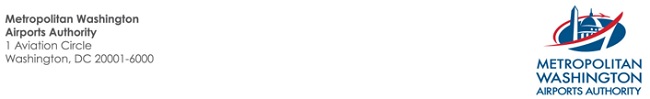 January 27, 2020

Mr. Hugh Blackwell
Blackstar Diversified Enterprises
11131 Winchester Park Drive
New Orleans, LA 70128

Certification Number: LD20462255
Certification Expiration Date: March 17, 2023

Dear Mr. Blackwell:We are pleased to inform you that your firm's application for certification as a Local Disadvantaged Business Enterprise (LDBE) with the Metropolitan Washington Airports Authority (Airports Authority) has been approved.This certification qualifies Blackstar Diversified Enterprises to participate as a LDBE on non-federally funded contracts with the Airports Authority, which require LDBE participation.If, there is a material change in the firm that may affect LDBE eligibility, you must promptly notify this office in writing. This includes, but is not limited to: ownership, officers, directors, scope of work being performed, daily operations, and affiliations with other businesses or individuals or physical location of the firm. Notification should include supporting documentation. The Airports Authority may commence actions to remove your firm's eligibility if you fail to comply with these requirements or otherwise fail to cooperate with the Airports Authority in any inquiry or investigation.The Airports Authority reserves the right to review your firm's LDBE certification at any time and you may be required to provide any and all relevant documentation. Failure to cooperate by providing the requested information may lead to de-certification.If you wish to expand or change your firm's LDBE certification to include NAICS codes not listed on page 2 of this letter, you must send a written request to this office. You may be asked to provide additional information concerning your firm's qualifications to perform work in the areas covered by the requested NAICS codes.Mr. Hugh Blackwell
Blackstar Diversified Enterprises
Page 2

Please note that for LDBE program purposes, this certification allows Blackstar Diversified Enterprises to be counted toward LDBE participation credit only for those business activities covered under the following North American Industry Classification System (NAICS) Codes:NAICS Codes and Descriptions
NAICS 423610: ALARM APPARATUS, ELECTRIC, MERCHANT WHOLESALERS
NAICS 423610: ELECTRICAL APPARATUS AND EQUIPMENT, WIRING SUPPLIES, AND RELATED EQUIPMENT MERCHANT WHOLESALERS
NAICS 425120: AGENTS AND BROKERS, DURABLE GOODS, WHOLESALE TRADE
Please apply for recertification 60 days before the expiration date to avoid loss of the certification.Thank you for your interest in doing business with the Airports Authority. We look forward to your participation as a LDBE in the Airports Authority's contracting programs. If you have any questions, please contact the Department of Supplier Diversity at 703-417-8660.Sincerely,

Wande Leintu
Deputy Vice President
Department of Supplier Diversity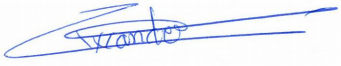 WL:js